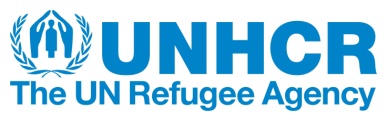 SOLID WASTE COMPOSITION ASSESSMENT TEMPLATEUNHCR field staff and their partners must conduct a waste composition assessment within the first three months of a displacement emergency and then at least once a year. Waste management short, medium and long term strategies for each waste stream must be revaluated and reorganised according to the findings of this assessment.A. General InformationName of displaced setting: _____________________________ Population: _______________Waste survey undertaken by: ______________________  Organisation: __________________Email: ________________________________  Contact Phone: ________________________  